DAFTAR PUSTAKAAnita, Dian. 2017. Pengaruh Debt Financing Dan Equity Financing Terhadap Profit ExpenseRatio Bank Muamalat dan Bank Jabar Banten Syariah di Kota Bandung. Bandung: Bandung Business School.Ardiansyah, Yannis Sandi. 2012. Pengaruh Motivasi Kerja TerhadapPengembangan KarirKaryawan Bagian Biro Umum dan Perencanaan Pada PD BPR Bank Daerah Lamongan. Malang: Universitas Muhammadiyah Malang. Darmoko, Henry W., & Eric Nuriyah. 2012. Pengaruh Debt Financing ( DF ) damEquityFinancing ( EF ) Terhadap Profit Expense Ratio ( PER ) Perbankan Syariah. Madiun: Universitas Merdeka Madiun. Dr. Kasmir, S.E, M.M. 2012. Dasar- dasar Perbankan- Edisi Revisi. Jakarta: PT.RAJAGRAFINDO PERSADA.Effendi Jaenal., & Ditta Wardani. 2016. Debt Financing dan Dampaknya terhadapPerkembangan Usaha Mikro di Bogor. Boogor: Institut Pertanian Bogor.Firdaus, Amanda Mauidiyah., & Ari Prasetyo. 2017. Pengaruh Debt Financing danEquityFinancing Terhadap Profit Expense Ratio Perbankan Umum Syariah Periode 2011- 2015. Surabaya: Unair.Nilmawati. 2009. Analisis Debt Financing Pada Perusahaan Internasional danPerusahaanDomestik Yang Terdaftar Di Bursa Efek Indonesia. Yogyakarta: UPN “Veteran” Yogyakarta.Nurwibowo, Eko. 2017. Analisis Debt Financing dan Equity Financing TerhadapaProfitExpense Ratio ( PER ) Pada Bank Umum Syariah ( BUS ) dan Unit Usaha Syariah (UUS) Periode 2014- 2016. Yogyakarta: Universitas Islam Negeri Sunan Kalijaga.Ottay, Maikel Ch., & Stanly W Alexander. 2015. Analisis Laporan KeuanganUntuk MenilaiKinerja Keuangan Pada PT. BPR Citra Dumoga Manado. Manado: Universitas Sam Ratulangi Manado.Pedoman Perhitungan Rasio Keuangan. 2001. Surat Edaran Bank Indonesia: 3/30/DPNP.Pratiwi, Fatma Asty. 2014. Analisis Kinerja Keuangan PD. BPR Bank DaerahKaranganyarBerdasarkan Perhitungan Analisis Ratio Keuangan Pada Periode 2010- 2012. Surakarta: Universitas Sebelas Maret Surakarta. Prof. Dr. H. Musthofa, S.E., M.M. ( 2017 ).Manajemen Keuangan. Yogyakarta:  CV.AndiOffset RetrievedFromhttp://books.google.co.id/books?id=4VJLDwAAQBAJ&printsec=frontcover&dg=Manajemen+keuangan&h1=id&sa=X&ved=0ahUKEwiq8LzGwY_qAhXp63MBHauIDOsQ6AEILDAB#v=onepage&q=Manajemen%20keuangan&f=falseRatnawati, Evi. 2016. Pengaruh Debt Financing dan Equity Financing TerhadapProfit ExpenseRatio Pada Perusahaan Jakarta Islamic Index ( JII ). Yogyakarta: UNY.Wijaya, Kusuma. 2018. Analisis Kualitas Keuangan Bank Daerah LamonganMelalui SistemPengendalian Intern ( Study Pada Bank Daerah Lamongan ). Lamongan: Universitas Islam Lamongan.Zahara, Siti., & Said Musnadi Islahuddin. 2014. Pengaruh Debt Financing danEquity FinancingTerhadap Kinerja keuangan Bank Syariah Periode 2006- 2010 ( Studi Pada Bank Sayriah Yang Beroperasi Di Indonesia ). Banda Aceh: Universitas Syiah Kuala.Zainudin, Zalina., Hafezali Iqbal Hussain., Izani Ibrahim., & Rasidah Mohd Said.2017. Debtand Finacial Performance of REITs in Malaysia: A Moderating Effect of Financial Flexibility.  LAMPIRANLampiran 01. Surat Keterangan Penelitian.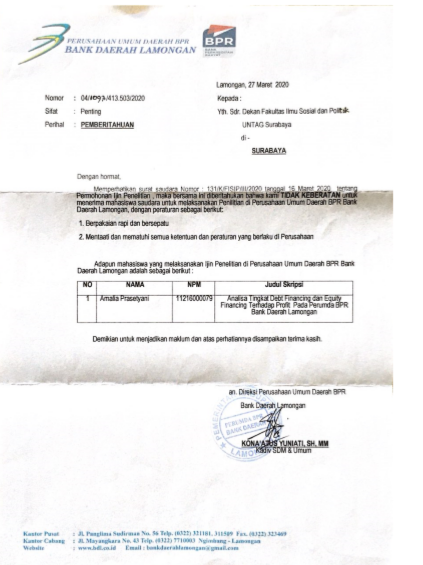 Lampiran 02. Data Laporan Keuangan PERUMDA BPR Bank Daerah Lamongan.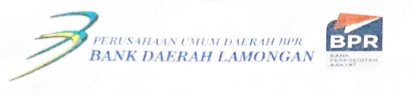 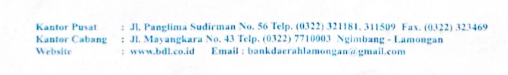 Lampiran 03. Kartu Bimbingan Penulisan Skripsi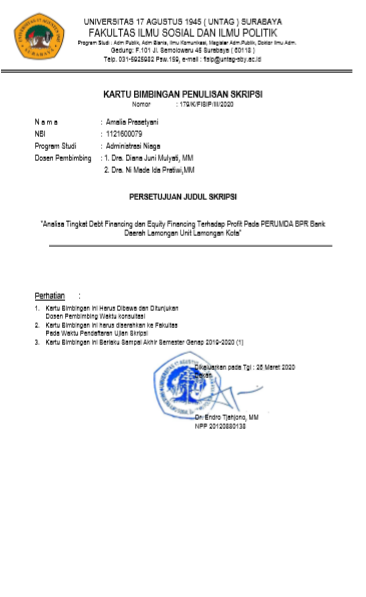 Lampiran 04. Bukti Revisi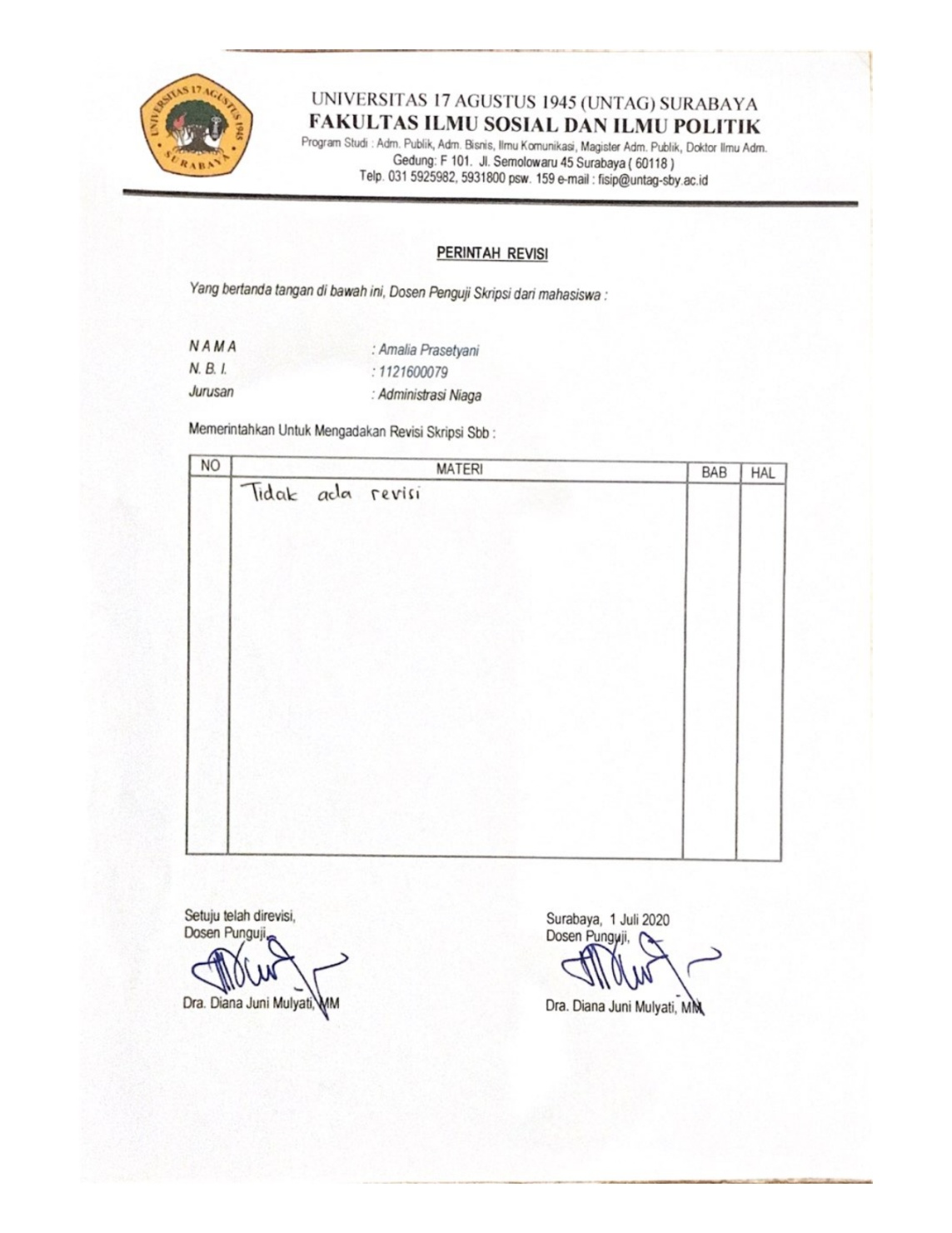 Lampiran 05. Bukti Revisi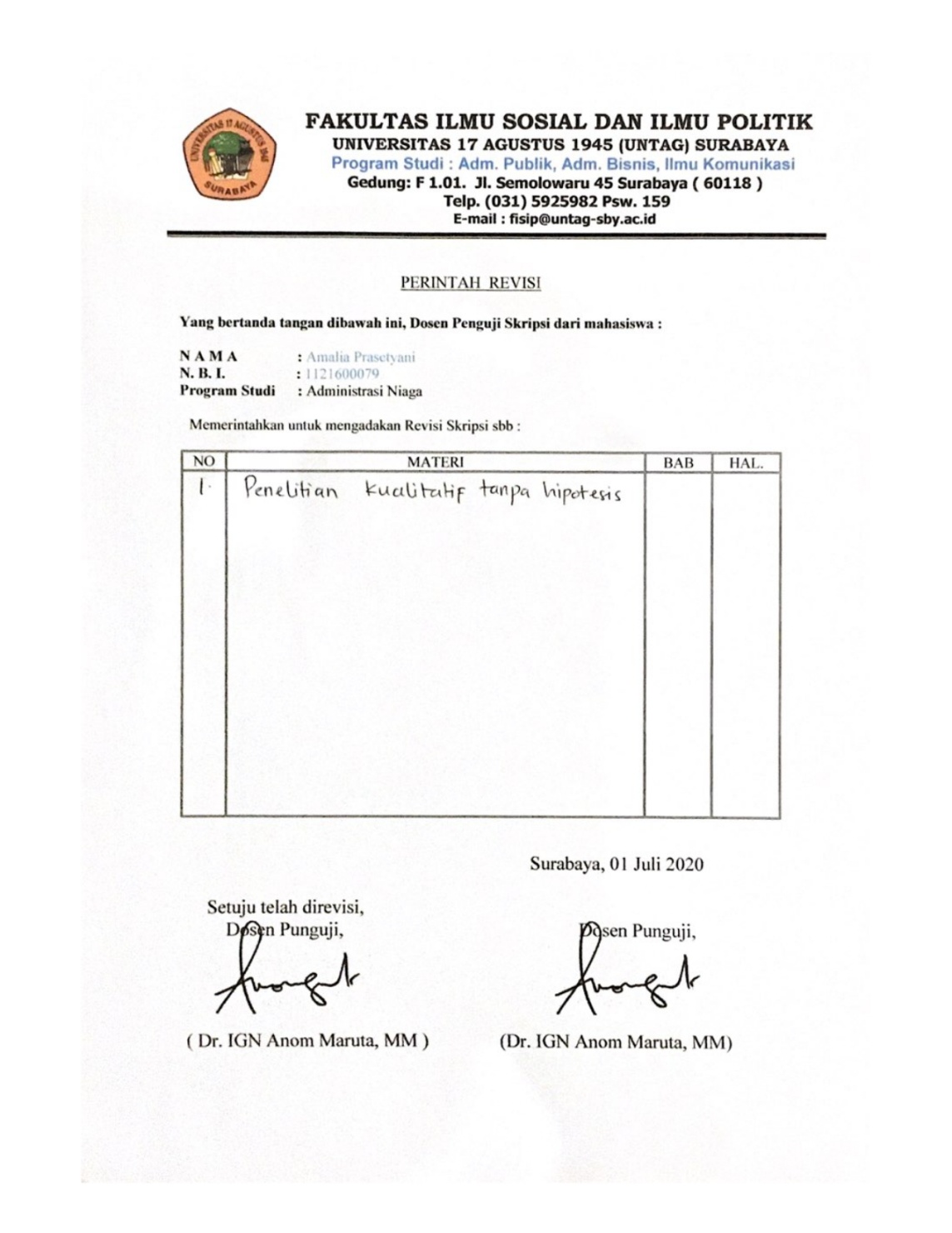 Lampiran 06. Bukti Revisi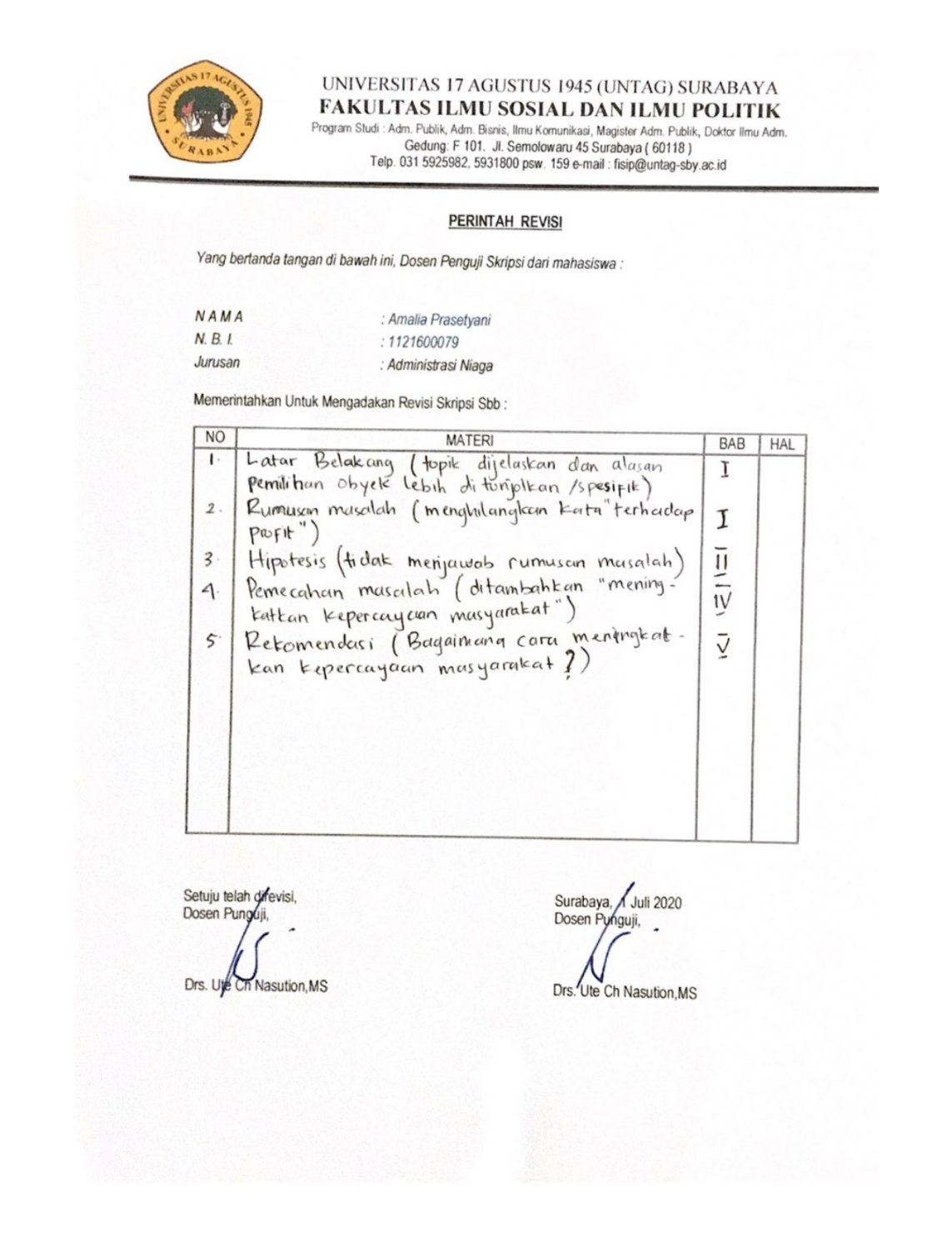 Lampiran 05. Hasil Uji Turnitin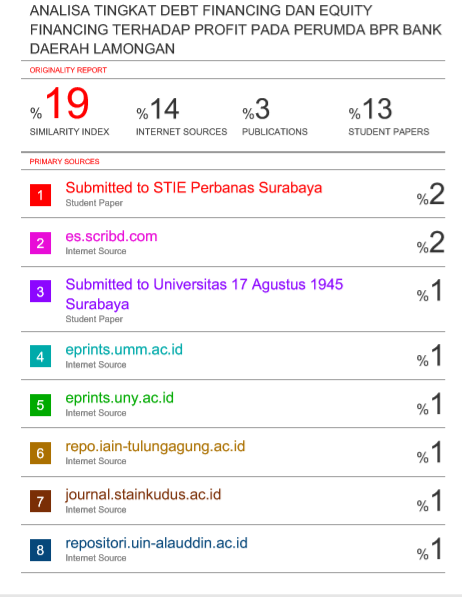 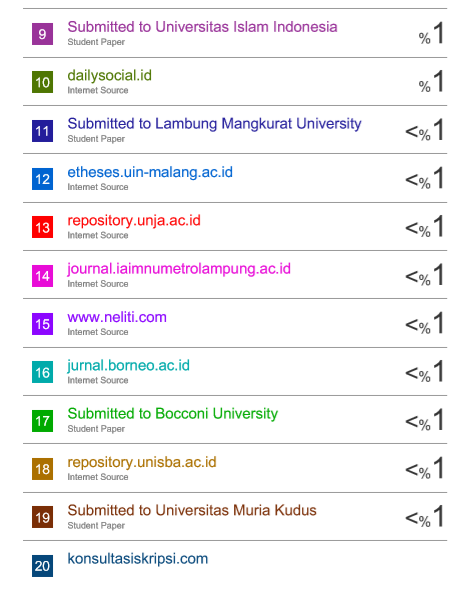 NERACANERACANERACANERACANERACAPERUMDA BPR BANK DAERAH LAMONGANPERUMDA BPR BANK DAERAH LAMONGANPERUMDA BPR BANK DAERAH LAMONGANPERUMDA BPR BANK DAERAH LAMONGANPERUMDA BPR BANK DAERAH LAMONGANPER 31 Desember 2017 – 2019PER 31 Desember 2017 – 2019PER 31 Desember 2017 – 2019PER 31 Desember 2017 – 2019PER 31 Desember 2017 – 2019NOKETERANGANTAHUN 2017TAHUN 2018TAHUN 2019A. ASET :1Kas 20,940,662,58120,988,259,36721,000,267,9312Kas dalam valuta asing3Surat berharga4Pendapatan bunga yang akan diterima25,724,857,42125,724,857,42124,946,489,1115Penempatan pada bank lain25,697,637,62320,793,396,37720,983,322,2566Penyisihan kerugian penempatan-104,000,000-103,578,739-105,638,4367Kredit yang diberikan 294,160,065,885289,782,382,341290,000,581,0008Penyisihan kerugian kredit-140,168,579-241,358,570-218,127,3259Agunan yang diambil alih (AYDA)3,389,732,0003,063,020,00010Aset tetap dan inventaris3,218,637,8263,002,368,2992,999,568,78311Akumulasi penyusutan aset tetap dan inventaris-286,578,076-247,469,356-122,212,85612Aset tidak berwujud 3,964,623,2673,457,289,4783,364,528,97213Akumulasi amortisasi aset tidak berwujud -188,588,456-162,379,278-154,268,86714Aset antarkantor 15Aset lain-lain 9,607,527,6799,607,527,6799,165,374,479TOTAL ASETTOTAL ASET385,984,409,170375,664,315,019371,859,885,048B.KEWAJIBAN1Kewajiban segera dapat di bayar8,928,728,5287,276,380,2268,246,325,1972Utang bunga7,009,198,3787,524,553,3278,101,363,2403Utang pajak5,289,392,3795,896,269,3808,199,273,3784Simpanan285,200,285,456297,015,316,232297,857,270,2855Simpanan bank lain6Pinjaman yang diterima24,494,587,7937Dana setoran modal – kewajiban8Kewajiban imbalan kerja7,378,256,3677,972,364,4688,180,879,7559Pinjaman subordinasi10Modal pinjaman 11Kewajiban antarkantor12Kewajiban lain-lain10,789,263,26910,837,127,38610,453,440,193JUMLAH KEWAJIBAN JUMLAH KEWAJIBAN 349,089,712,170336,522,011,019341,038,552,048C. EKUITAS 1Modal a. Modal disetor26,500,000,00026,500,000,00021,000,000,000b. Tambahan modal disetorc. Modal sumbangan2Dana setoran modal – ekuitas3Laba (rugi) yang belum direalisasi4Surplus revaluasi aset tetap 5Saldo labaa. Cadangan umum4,025,752,0004,804,106,0003,892,382,000b. Cadangan tujuan2,477,179,0003,255,532,0002,672,357,000c. Laba (rugi) tahun-tahun lalud. Laba (rugi) tahun berjalan3,891,766,0004,582,666,0003,256,594,000JUMLAH EKUITASJUMLAH EKUITAS36,894,697,00039,142,304,00030,821,333,000TOTAL EKUITAS TOTAL EKUITAS 385,984,409,170375,664,315,019371,859,885,048Perkembangan Laporan KeuanganPERUMDA BPR BANK DAERAH LAMONGANPER 31 Desember 2016 – 2017Keterangan Keterangan Keterangan Tahun 2016Tahun 2016 Tahun 2017 Tahun 2017Kenaikan Total AssetTotal AssetTotal Asset374,850,610,605374,850,610,605385,984,409,170385,984,409,17011,133,798,565Kredit Yang DiberikanKredit Yang DiberikanKredit Yang Diberikan290,363,145,319290,363,145,319294,160,065,885294,160,065,8853,796,920,566Dana Pihak KetigaDana Pihak KetigaDana Pihak Ketiga272,184,894,327272,184,894,327285,200,285,456285,200,285,45613,015,391,129Pendapatan OperasionalPendapatan OperasionalPendapatan Operasional57,604,205,51657,604,205,51660,183,242,47860,183,242,4782,579,036,962Beban Operasional Beban Operasional Beban Operasional 48,683,709,04448,683,709,04450,166,945,54350,166,945,5431,483,236,499Pendapatan Operasional NettoPendapatan Operasional NettoPendapatan Operasional Netto8,920,496,4728,920,496,47210,016,296,93510,016,296,9351,095,800,463Pendapatan Non OperasionalPendapatan Non OperasionalPendapatan Non Operasional414,745,261414,745,261400,075,279400,075,279-14,669,982Biaya Non OperasionalBiaya Non OperasionalBiaya Non Operasional7,587,2737,587,27350,784,28350,784,28343,197,010Laba/ Rugi Operasional Laba/ Rugi Operasional Laba/ Rugi Operasional 407,157,988407,157,988349,290,996349,290,996-57,866,992Laba/ Rugi sebelum PajakLaba/ Rugi sebelum PajakLaba/ Rugi sebelum Pajak9,327,654,4609,327,654,46010,365,587,93110,365,587,9311,037,933,471Beban Taksiran PajakBeban Taksiran PajakBeban Taksiran Pajak2,305,314,5002,305,314,5003,741,055,0003,741,055,0001,435,740,500Laba Bersih Laba Bersih Laba Bersih 7,022,339,9607,022,339,9606,624,532,9316,624,532,931-397,807,029Perkembangan Laporan KeuanganPerkembangan Laporan KeuanganPerkembangan Laporan KeuanganPerkembangan Laporan KeuanganPerkembangan Laporan KeuanganPerkembangan Laporan KeuanganPerkembangan Laporan KeuanganPerkembangan Laporan KeuanganPerkembangan Laporan KeuanganPERUMDA BPR BANK DAERAH LAMONGANPERUMDA BPR BANK DAERAH LAMONGANPERUMDA BPR BANK DAERAH LAMONGANPERUMDA BPR BANK DAERAH LAMONGANPERUMDA BPR BANK DAERAH LAMONGANPERUMDA BPR BANK DAERAH LAMONGANPERUMDA BPR BANK DAERAH LAMONGANPERUMDA BPR BANK DAERAH LAMONGANPERUMDA BPR BANK DAERAH LAMONGANPER 31 Desember 2017 – 2018PER 31 Desember 2017 – 2018PER 31 Desember 2017 – 2018PER 31 Desember 2017 – 2018PER 31 Desember 2017 – 2018PER 31 Desember 2017 – 2018PER 31 Desember 2017 – 2018PER 31 Desember 2017 – 2018PER 31 Desember 2017 – 2018Keterangan Keterangan  Tahun 2017 Tahun 2017 Tahun 2018 Tahun 2018Kenaikan Kenaikan Total AssetTotal Asset385,984,409,170385,984,409,170375,664,315,019375,664,315,019-10,320,094,151-10,320,094,151Kredit Yang DiberikanKredit Yang Diberikan294,160,065,885294,160,065,885289,782,382,341289,782,382,341-4,377,683,544-4,377,683,544Dana Pihak KetigaDana Pihak Ketiga285,200,285,456285,200,285,456297,015,316,232297,015,316,23211,815,030,77611,815,030,776Pendapatan OperasionalPendapatan Operasional60,183,242,47860,183,242,47862,725,038,45962,725,038,4592,541,795,9812,541,795,981Beban Operasional Beban Operasional 50,166,945,54350,166,945,54350,500,232,87450,500,232,874333,287,331333,287,331Pendapatan Operasional NettoPendapatan Operasional Netto10,016,296,93510,016,296,93512,224,805,58512,224,805,5852,208,508,6502,208,508,650Pendapatan Non OperasionalPendapatan Non Operasional400,075,279400,075,279385,627,000385,627,000-14,448,279-14,448,279Biaya Non OperasionalBiaya Non Operasional50,784,28350,784,28345,916,50045,916,500-4,867,783-4,867,783Laba/ Rugi Operasional Laba/ Rugi Operasional 349,290,996349,290,996339,710,500339,710,500-9,580,496-9,580,496Laba/ Rugi sebelum PajakLaba/ Rugi sebelum Pajak10,365,587,93110,365,587,93112,489,024,79912,489,024,7992,123,436,8682,123,436,868Beban Taksiran PajakBeban Taksiran Pajak3,741,055,0003,741,055,0004,223,692,5004,223,692,500482,637,500482,637,500Laba Bersih Laba Bersih 6,624,532,9316,624,532,9318,340,823,5858,340,823,5851,716,290,6541,716,290,654Perkembangan Laporan KeuanganPerkembangan Laporan KeuanganPerkembangan Laporan KeuanganPerkembangan Laporan KeuanganPerkembangan Laporan KeuanganPerkembangan Laporan KeuanganPerkembangan Laporan KeuanganPerkembangan Laporan KeuanganPERUMDA BPR BANK DAERAH LAMONGANPERUMDA BPR BANK DAERAH LAMONGANPERUMDA BPR BANK DAERAH LAMONGANPERUMDA BPR BANK DAERAH LAMONGANPERUMDA BPR BANK DAERAH LAMONGANPERUMDA BPR BANK DAERAH LAMONGANPERUMDA BPR BANK DAERAH LAMONGANPERUMDA BPR BANK DAERAH LAMONGANPER 31 Desember 2018 – 2019PER 31 Desember 2018 – 2019PER 31 Desember 2018 – 2019PER 31 Desember 2018 – 2019PER 31 Desember 2018 – 2019PER 31 Desember 2018 – 2019PER 31 Desember 2018 – 2019PER 31 Desember 2018 – 2019Keterangan  Tahun 2018 Tahun 2019Kenaikan Total Asset375,664,315,019371,859,885,048-3,804,429,971Kredit Yang Diberikan289,782,382,341290,000,581,000218,198,659Dana Pihak Ketiga297,015,316,232297,857,270,2851,506,665,204Pendapatan Operasional62,725,038,45964,231,703,6631,506,665,204Beban Operasional 50,500,232,87455,189,622,7804,689,389,906Pendapatan Operasional Netto12,224,805,5859,042,080,883-3,182,724,702Pendapatan Non Operasional385,627,000368,279,258-17,347,742Biaya Non Operasional45,916,50040,269,409-5,647,091Laba/ Rugi Operasional 339,710,500328,009,849-11,700,651Laba/ Rugi sebelum Pajak12,489,024,7999,370,090,732-3,118,934,067Beban Taksiran Pajak4,223,692,5005,472,268,1711,248,575,671Laba Bersih 8,340,823,5853,897,822,561-4,443,001,024